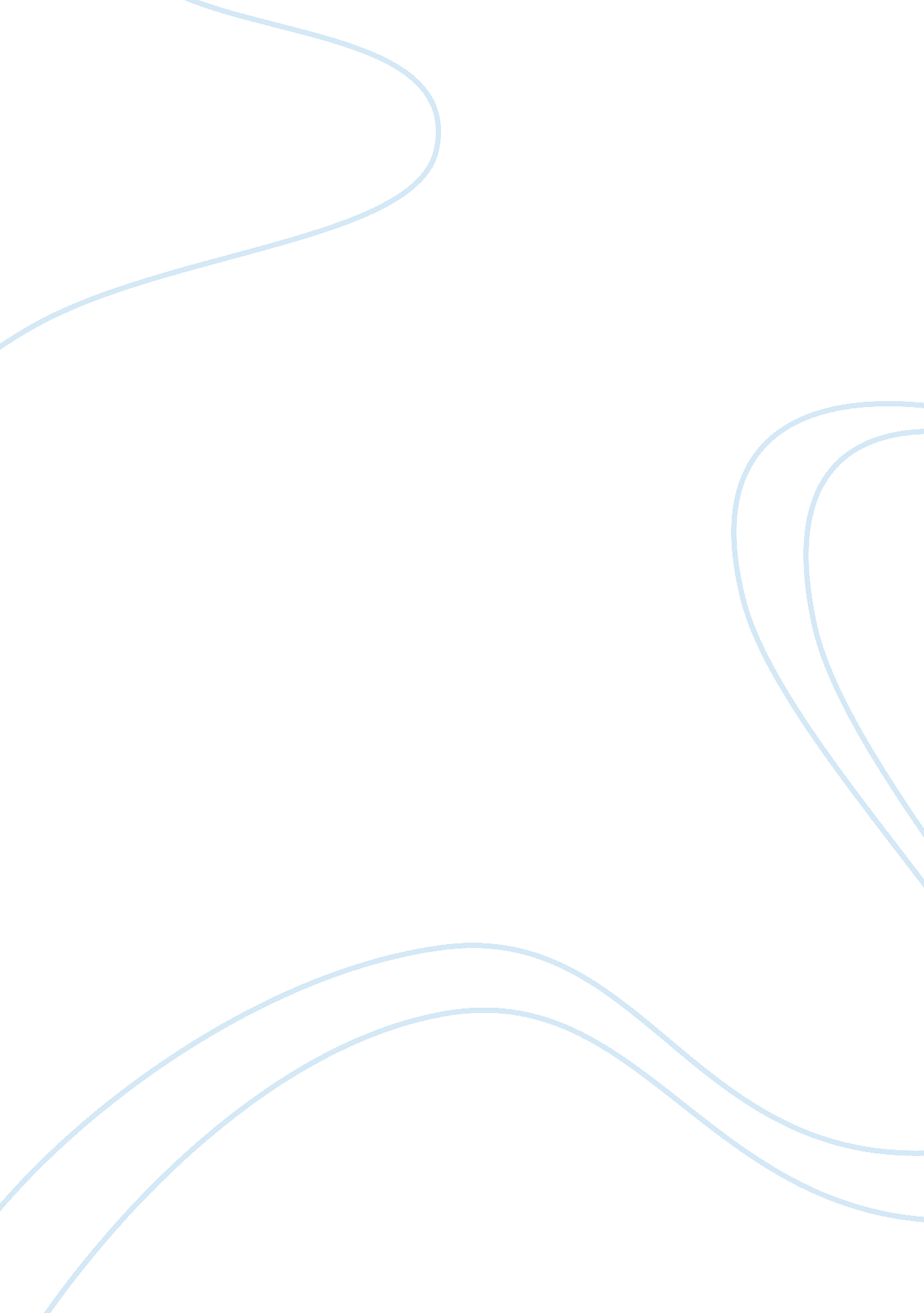  pgce mathematics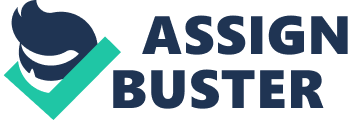 This problem involves fractions and the aim is to investigate how these numbers can be transformed to the next number in the sequence. How will I go about investigating this problem? First I will like to know where this sequence leads me. From this I will get a better idea of approaching the problem. Approach Using excel spreadsheet, starting with numerator and denominator being equal, ie a= 1 and b= 1. I found that the sequence of the transformation eventually converging to the square root of 2. a equal to b (a= b= 1) Sequence Sequence Table 1 of of a= b= 1 Numerator Denominator Result 1 1 1 3 2 1. 5 7 5 1. 4 17 12 1. 4166667 41 29 1. 41337931 99 70 1. 4142857 239 169 1. 4142012 577 408 1. 4142132 1393 985 1. 4142136 3363 2378 1. 4142136 From table 1, it was noticed that the sequence converges towards V2. I wanted to investigate what happens if a and b have different values and are not equal to each other. Again I used excel to develop the transformation. So my next step was to investigate what happens when a is greater than b. Table 2 a= 2, b= 1 a greater than b by 1 ( a> b) Sequence Sequence of of Numerator Denominator Result 2 1 2 4 3 1. 3333333 10 7 1. 4285714 24 17 1. 4117647 58 41 1. 4146341 140 99 1. 4141414 Again I noticed the transformation converges to V2. To do a thorough investigation, I decided to use excel spreadsheet with a > b, by 2, 3, 4, and so on. It always gave the same result, transformation converging towards V2. This led me to my next step to investigate what happens when a is less than b. Table3 a= 5, b= 7 a less than b by 2 (a Sequence Sequence of of Numerator Denominator Result 5 7 0. 7142857 19 12 1. 5833333 43 31 1. 3870968 105 74 1. 4189189 253 432 1. 4143519 It is seen from table 3 that, even when a is less than b, it still converges to V2. On the excel spreadsheet I investigated various values of a and b, keeping a less than b. But it always gave me the same result, converging to V2. This is very interesting, could it to be anything to do with the coefficient of b. Since the coefficient of b is 2, and the transformation converges to V2. I will now investigate what happens if the coefficient of b to 3. Investigating when the coefficient of b is changed to 3 a ï¿½ a + 3b , where a, b are whole numbers b a + b To investigate this phenomena of changing the coefficient of b to 3. I decided to use excel spreadsheet to see what number the sequence would converge to. My expectation was that it may converge to 3. The results which came from excel spreadsheet are shown in the below. Table 4 a= b= 1 a equal to b (a= b) Sequence Sequence of of Numerator Denominator Results 1 1 1 4 2 2 10 6 1. 6666667 28 16 1. 75 76 44 1. 7272727 208 120 17333333 568 328 1. 7317073 1552 896 1. 7321429 4240 2448 1. 7320574 11584 6688 1. 732049 As I suspected the result converges towards V3. Now my question is why does it converge to the square root of n? I am now in a stuck moment of how should I go about proving that it goes to Vn. What I am now going to do is investigate the pattern being produced within the transformations of a and b. Hopefully this might help me to understand why it tends to Vn. Investigating pattern of a and b in the formula a/b ï¿½ a + 2b a + b We are given the sequence 1 ï¿½ 3 ï¿½7ï¿½17ï¿½…. 1 2 5 12 We now have to solve the next sequence of the algebra, Numerator and Denominator separately. NUMERATOR Adding the coefficients of a and b in the 2 previous terms, gives us the next term of the numerator. 1 + 2 = 3a v v v a a + 2b 3a + 4b ï¿½ ï¿½ ï¿½ 1 + 1 + 2 = 4b This gives us the formula to find the numerator of the next term in the sequence, as shown below: Un= 2Un-1 + Un-2 DENOMINATOR Adding the coefficients of a and b in the 2 previous terms, gives us the next term in the denominator. 1 + 1 = 2a v v v b a + b 2a + 3b ï¿½ ï¿½ ï¿½ ï¿½ 1 + 1 + 1 = 3b This gives us the formula to find the denominator of the next term in the sequence, as shown below: Un = 2Un-1 + Un-2 Using the formula developed to find the next term in the sequence of a+2b a + b 1 1 3 2 7 5 17 12 41 29 99 70 239 169 577 408 1393 985 3363 2378 a b a+ 2b a+b 3a + 4b 2a+3b 7a+10b 5a+7b 17a+24b 12a+17b 41a +58b 29a+41b 99a+140b 70a+99b 239a+338b 169a+239b 577a+816b 408a+577b 1393a+1970b 985a+1393b OBSERVATION By observation the sequence looked as if it is related Fibonacci sequences. I remember with the number cells you were given the first two terms, and then you added the two terms to give the next term. The sequence continued by keeps adding the last two terms to get the next term. But there is a difference with this sequence, because the last term is multiplied by 2. I did further research into the equation we derived earlier and came with PELL NUMBERS. This gave the following sequence: 1, 2, 5, 12, 29. 70, 169, 408….. and its equation was PK= 2PK-1 + PK-2, and its associated numbers are 1, 3, 17. 41, 99,…. This is the equation I had derived earlier. Our transformation also produced the sequences. Now I am in stuck mode again, because I still haven’t proved why the transformation tends to V2. I have also noticed that the coefficient of b in the numerator is twice the coefficient of a in the denominator. Also coefficient of a in the numerator is the same as coefficient of b in the denominator. Again, the coefficient of a in the denominator produce PELL numbers and whilst the coefficient of b produce its associated numbers. In the numerator only the coefficient of a produced the PELL numbers. I will now investigate the pattern of a and b developed for the formula a+3b . a+b Investigating pattern of a and b in the formula a/b ï¿½ a + 3b a + b NUMERATOR Adding the coefficients of a and b in the 2 previous terms, gives us the next term of the numerator. 1 + 3 = 4a v v v a a + 3b 4a + 6b ï¿½ ï¿½ ï¿½ ï¿½ 2*1 + 1 + 3 = 6b This gives us the formula to find the numerator of the next term in the sequence, as shown below: Un= 2Un-1 +2Un-2 DENOMINATOR Adding the coefficients of a and b in the 2 previous terms, gives us the next term of the denominator. 1 + 1 = 2a v v v b a + b 2a + 4b ï¿½ ï¿½ ï¿½ ï¿½ 2*1 + 1 + 1 = 4b This gives us the formula to find the denominator of the next term in the sequence, as shown below: Un= 2Un-1 +2Un-2 Using the formula developed to find the next term in the sequence of a+3b a + b 1 1 4 2 10 6 28 16 76 44 208 120 568 328 1552 896 4240 2448 11584 6688 a b a+ 3b a+b 4a + 6b 2a+4b 10a+18b 6a+10b 28a+48b 16a+28b 76a +132b 44a+76b 208a+360b 120a+208b 568a+984b 328a+568b 1552a+2688b 896a+1552b 4240a+7344b 2448a+4240b OBSERVATION I have noticed a similar pattern recurring, the same as for formula (a+2b)/(a+b). The coefficient of b in the numerator is three times the coefficient of a in the denominator. As before it was two times greater. Also coefficient of a in the numerator is the same as coefficient of b in the denominator. However, I cannot see any PELL number sequence in this transformation. So that theory has ‘ gone out of the window’. Now I am in a stuck moment. AHA!!! What kind of transformation converges to a certain number? Well it’s the Golden Ratio, which converges to 1. 6. Now I have to prove that our sequence converges to Vn. GOLDEN RATIO GRAPH 2 ï¿½ 1. 8 1. 6 _______________________ï¿½_______________________ ï¿½ 1. 4 1. 2 1 ï¿½ fib(i)__ fib(i-1) 0. 8 0. 6 0. 4 0. 2 0 2 4 6 8 10 Prove that a ï¿½ a+2b converges to V2. b a+b Dividing throughout by b a/b ï¿½ a/b+2b/b b/b a/b+b/b a ï¿½ a/b+2 b a/b+1 Replace a/b with x X = X+2 X+1 X(X+1)= X+2 X2 + X = X +2 X2 = 2 X = V2 Prove that a ï¿½ a+3b converges to V3 b a+b Dividing throughout by b a/b ï¿½ a/b+3b/b b/b a/b+b/b a ï¿½ a/b+3 b a/b+1 Replace a/b by X X = X+3 X+1 X2 = 3X = V3 Prove that our transformation converges to Vn a ï¿½ a+nb b a+b Dividing throughout by b a/b ï¿½ a/b+nb/b b/b a/b+b/b a ï¿½ a/b+n b a/b+1 Let X= a/b X = X+n X+1 X2+X = X+n X2 = n X = Vn Prove transformation converges to Vn+1 a ï¿½ a+(n+1)b b a+b Dividing throughout by b a/b ï¿½ a/b+(n+1)b/b b/b a/b+b/b a ï¿½ a/b+(n+1) b a/b+1 Let X= a/b X = X+(n+1) X+1 X2+X = X+(n+1) X2 = n+1 X = Vn+1 We have now proved that the transformation converges to Vn+1. But we need to know why does it converge to Vn. Why does our transformation converge to Vn We have proved that X2= 2, this is the same as X*X= 2. Therefore the value of X= 2/X. However if we begin with a positive number X1, then either X1 or 2/X1 will be greater than V2 and the other will be smaller than V2. For example, if X1= 1 and 2/X1 = 2/1= 2, then X1 is less than V2 and 2 is greater than V2. Hopefully using the average mean of X1 and 2/X1 will give us a better approximation to V2 than X1 does. If given X1> 0, then to find the next term X2 in this particular sequence is: n ? 1. Xn+1 = 1 (Xn + 2/Xn) for 2 Therefore, xn is converged to a particular value, then we have a limit of: lim Xn+1 = lim (Xn/2 + 1/Xn) Therefore, this property of limit, L must satisfy the condition L= L/2 + 1/L . 2L2= L2 + 2 2L2-L2= 2 L2= 2 From this we get L2= 2. If Xn > 0, then xn+1 will give the average of two positive numbers. Therefore, when X1> 0 this leads to positive limit, giving the positive square root of 2. We need to show that the sequence has a limit, for positive initial prediction. If x1 = 1, then using the following formula Xn+1 = 1 (Xn + 2/Xn)……….(1) 2 So the next term of this sequence is: X2 = 1 (1 + 2/1) 2 X2 = 3 Putting the value of X2 into the above equation 1, we get the next term of X3 = 17 and so on. 2 12 However we notice the initial term of X1= 1 is less than V2, the next term X2= 3/2 is greater than V2. From this step, the sequence starts to decrease and is bounded below V2. Therefore the Monotone Convergence Theorem implicates the existing of the limit. So we have proved that if X1 > 0, then at X2 it starts to monotone decrease and is bounded below by V2. This means the transformation converges. 